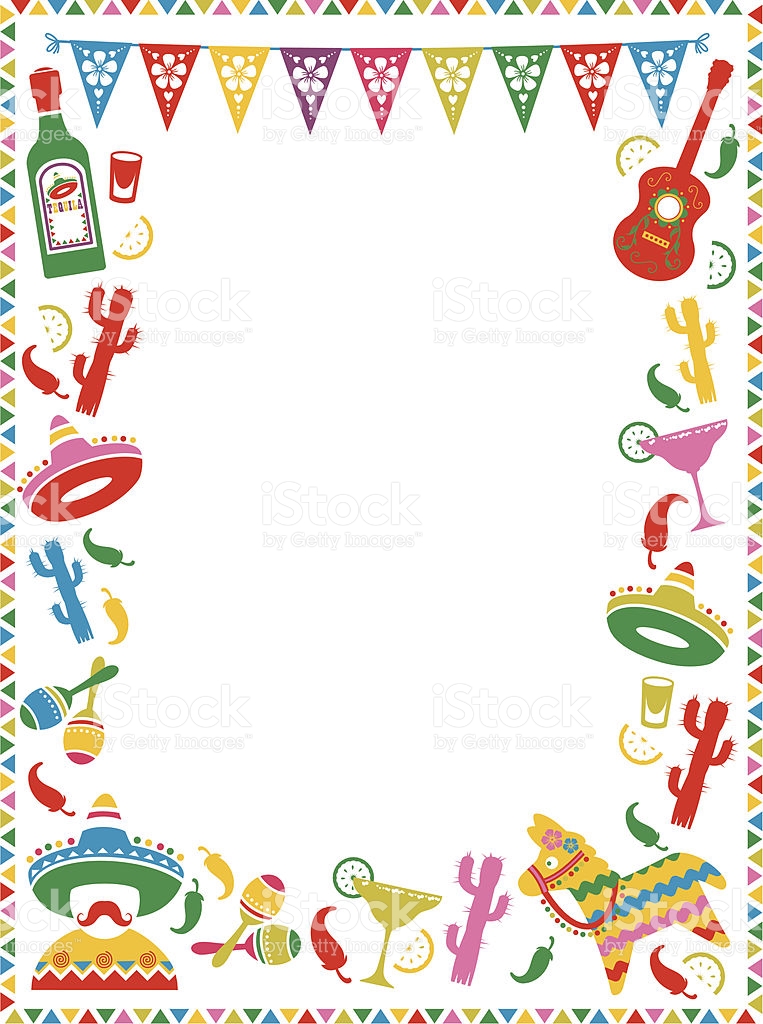 ФИО _______________________________________ТЕЛ ________________________________________№ БИЛЕТА ________№ СТОЛА _________ КОЛ-ВО ГОСТЕЙ _________В стоимость билета на НОВЫЙ ГОД  входит :БАРКаждому гостю бокал шампанского в 23-45На выбор : Текила _____/Водка_____/Ром____ (250 мл.)Стол фуршет Новогодний торт и фруктыМенюСалаты (1 салат на выбор):Салат де тернера а ла паррилиа Телятина, приготовленная на гриле, с микс салатом, жареным на углях перцем, вялеными томатами, карамелизированным красным луком, чипсами из перца с кунжутом и соусом винегрет.Энсалада де марискос ВеракрусКальмары, осминоги  и креветки с листьями рукколы, кусочками папайи, фрутовыми чипсами и соусом винегрет.Закуски:Миксто де ТапасБрускета с сыром и анчоусом, тапас с дыней и хамоном парма , тарталетка с салатом из курицы и ананаса, тарталетка с грибами и сыром моцарелла, брускета со шпинатом и с/с семгой, брускета с сыром и ветчиной, тапас с фруктами.Горячие мексиканские  закуски:Пирожки с говядинойТакос с тунцомТакос с клуитакоче